Région : Midi-PyrénéesSIOS : Sud OuestCette région comporte un centre d’allogreffe adulte, l’hôpital Purpan à Toulouse.On note une augmentation régulière de l’activité (+79% en 5 ans). Cette augmentation concerne aussi bien les greffes à partir de donneurs issus de la fratrie ou de donneurs volontaires non apparentés.Le suivi des patients greffés à 1 an est manquant dans 26% des cas, ce qui ne permet pas d’apprécier le taux de mortalité du centre.Il existe un léger flux entrant (12% en 2015) de patients domiciliés en Languedoc-Roussillon. Il existe également un flux sortant non négligeable (17% en 2015) de patients domiciliés en Midi-Pyrénées allant se faire greffer à Bordeaux ou à Montpellier essentiellement. Ce flux sortant est majoritairement pédiatrique (70,7% soient 41 enfants dont 40 greffés à Bordeaux).Lieu de greffe des patients domiciliés dans la région (2)* Voir ci-après le lieu de greffe(2) source : base ProMISeAnnée de greffeAnnée de greffeAnnée de greffeAnnée de greffeAnnée de greffeAnnée de greffeAnnée de greffeAnnée de greffeAnnée de greffeAnnée de greffeAnnée de greffeAnnée de greffe201020102011201120122012201320132014201420152015N%N%N%N%N%N%Parmi les patients domiciliés dans la région367244723578436852835682- patients greffés dans la région367244723578436852835682- patients greffés hors région mais dans le SIOS*4810168181422813710- patients greffés hors SIOS*1020711246103557Total501006110045100631006310068100Lieu de greffe des patients greffés hors région mais dans le sios (2)Année de greffeAnnée de greffeAnnée de greffeAnnée de greffeAnnée de greffeAnnée de greffeLieu de greffe des patients greffés hors région mais dans le sios (2)201020112012201320142015Lieu de greffe des patients greffés hors région mais dans le sios (2)NNNNNNcentre de greffe010002Bordeaux Pessac Hôpital Haut Lévêque010002Limoges Centre Hospitalier Dupuytren011420Bordeaux Groupe Hospitalier Pellegrin4871065Total41081487Lieu de greffe des patients greffés hors région et hors sios (2)Année de greffeAnnée de greffeAnnée de greffeAnnée de greffeAnnée de greffeAnnée de greffeLieu de greffe des patients greffés hors région et hors sios (2)201020112012201320142015Lieu de greffe des patients greffés hors région et hors sios (2)NNNNNNcentre de greffe101100Paris Necker Unité d'Hémato-Immunologie pédiatrique101100Paris Hôpital Saint-Louis Hématologie greffe de moelle110000Marseille Institut Paoli Calmettes000110Nantes Hôtel Dieu000100Paris La Pitié Salpetrière000100Clermont-Ferrand010000Marseille Hôpital de la Timone010000Paris Hôpital Robert Debré221000Lyon Hôpital Edouard Herriot100000Lyon Institut d'Hématologie et d'Oncologie Pédiatrique100000Montpellier CHR Saint-Eloi et Hôpital Arnaud de Villeneuve420225Total1072635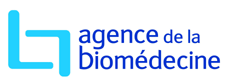 